ŠPORT 7. razredPozdravljeni, vstopili smo že v tretji teden dela na daljavo. Verjamem, da kljub vsemu delu za šolo, najdete čas tudi za sprostitev in gibanje.Najlepše je, če se odpravite ven na zrak, kjer lahko hodite, tečete in kolesarite, vendar morate v tem primeru nujno upoštevati vsa priporočila. 7. URA - Skladnost telesa za skok v pomlad Joga za krepitev, raztezanje, gibljivost in sprostitev!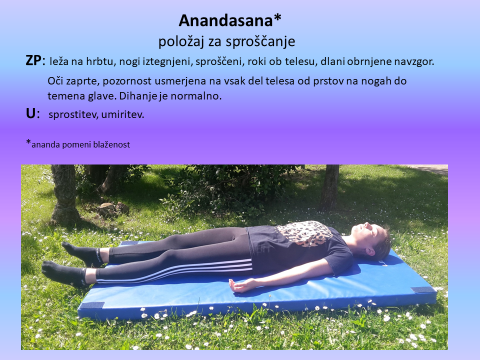 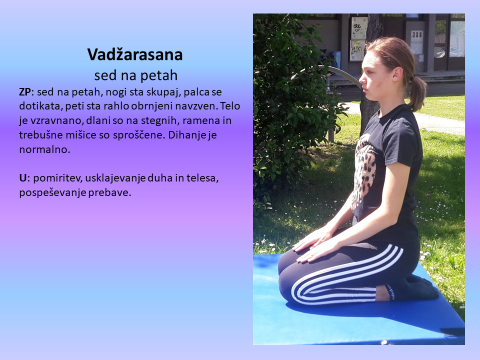 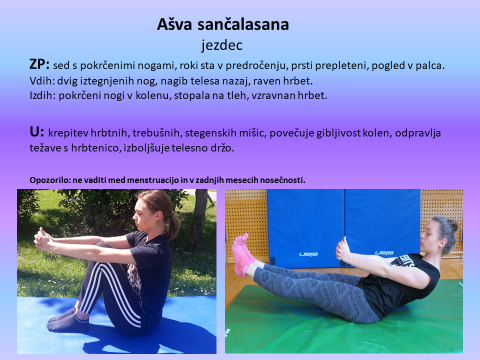 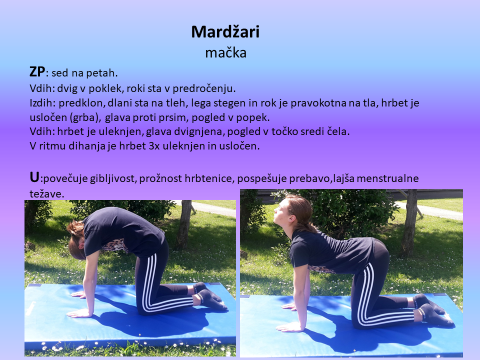 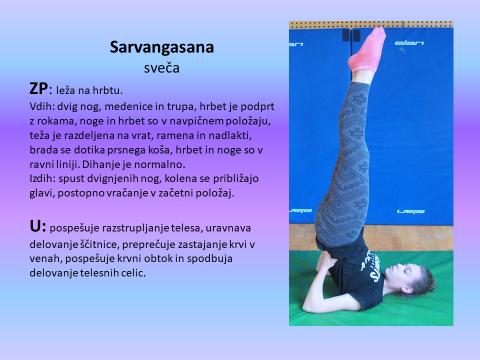 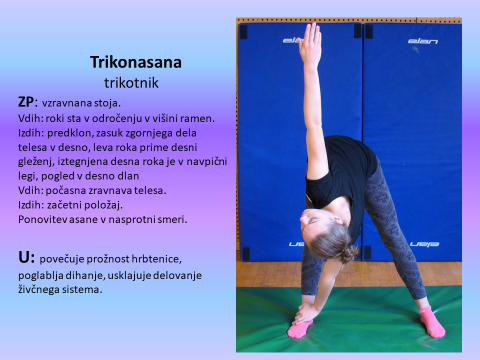 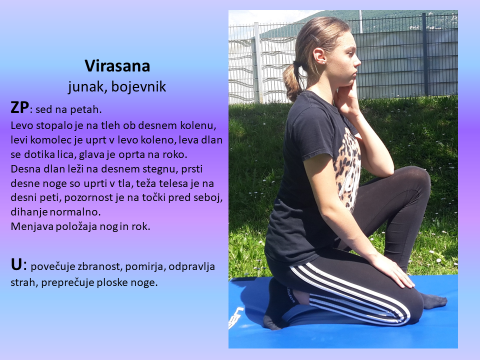 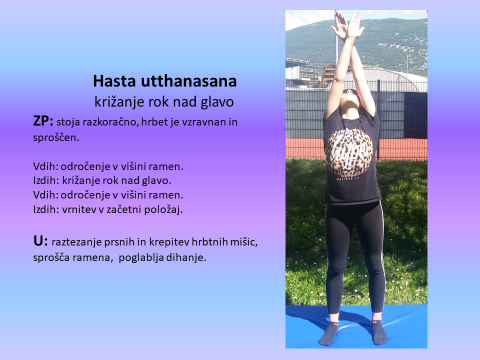 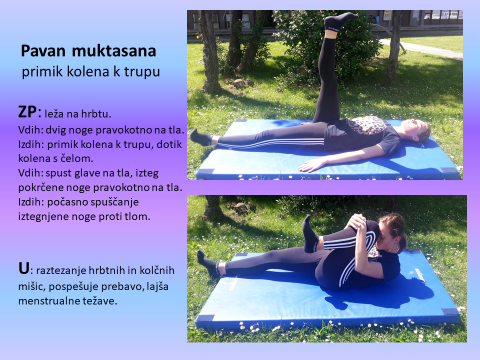 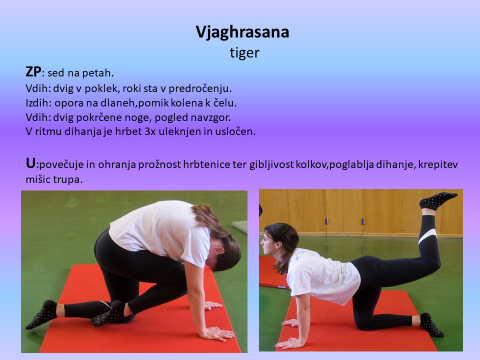 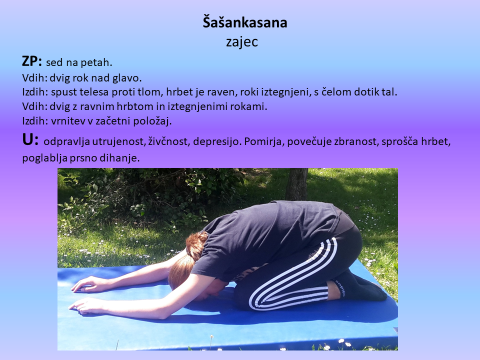 8. URA GIMNASTIČNE VAJE - DOMA, medvrstniško učenje je najboljša motivacija! Veselo na delo!https://video.arnes.si/portal/asset.zul?id=vQTNgUToUw8LyMvM5pYutbn1&fbclid=IwAR17ipCXxrGs8iWQ0Lw41IBMf5BTM6XeT5GaEISgrqhOq0rL2YmY7KCSEpoTudi ta teden vpisujte vsako vašo dejavnost v tabelo (tek, hoja, vadba z aplikacijo, lahko tudi pospravljanje, pomoč pri delu okoli hiše, na vrtu,…). Izpolnjen dnevnik, fotografije vadb, pošljite:fajmut.natasa@os-mezica.siivartnik.bojan@os-mezica.siDNEVNIK VADBEPON23.3.TOR24.3.SRE25.3.ČET26.3.PET27.3.vrsta vadbe:vrsta vadbe:vrsta vadbe:vrsta vadbe:vrsta vadbe:količina (čas, št. ponovitev, serij):količina (čas, št. ponovitev, serij):količina (čas, št. ponovitev, serij):količina (čas, št. ponovitev, serij):količina (čas, št. ponovitev, serij):